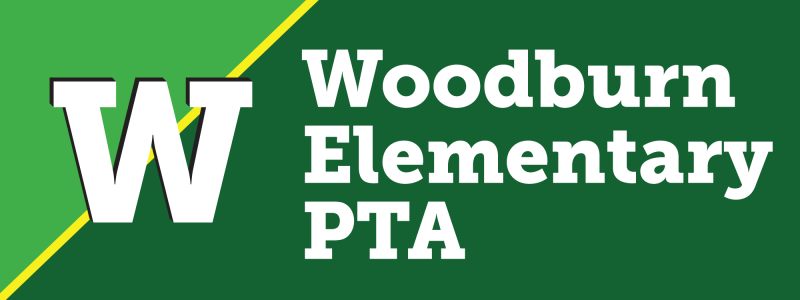 Woodburn PTA Membership MeetingLocation: Woodburn CafeteriaDate: November 8, 2023Welcome and Introductions:
Katie Sessa, PTA President, convened the meeting and welcomed everyone at 7:03pm. 
Small breakout groups to discuss student media and tech use:In what ways do you use technology at home? What are some wonderings or worries you have around internet safety? 
Group report out:YouTube, Minecraft, and Roblox are expansive but can be challenging to protect kids and also let students engage, especially with social features.Algorithms on these platforms are an unknown and generate and suggest endless amounts of content that can be inappropriate.It’s challenging to set time limits when there’s not a natural stopping point on these platforms.When you take away devices you feel like you social isolate students.Difficult to navigate with mixed ages and shared devices in a household.Biggest concern is the permanence of what content gets shared and how to reinforce that idea with kids.Fall Events Recap:Activities to date included:Family Movie Night2 PTA membership meetingsMonthly food trucksTeacher classroom fundOutdoor classroom plantingTwo fieldtrips: Hidden Oaks (2nd grade) and Kennedy Center (4th grade)Spirit wear sales concluded4 Clean Kitchen NightsElection Day Bake SaleSpecial thank you to 4th grade students who organized a Halloween Bake Sale to fundraise for playground equipment.Budget Review and Approval, Dan McGarryFor the most recent events which are the Fall Movie Night and the Election day bake sale, as well as donations and memberships, we have collected $5,343.Expenses from the Fall Movie Night event and PTA meetings total $1,286. Current cash balance is at: $29,240Unit Organization Structure Form: Every year the PTA is required to complete this form which organization details such as who are the directors and the number of terms they will serve.  It also indicates the structure of the nominating committee, its duties, and when it will function.  This is compliance document required by the state parent PTA organization and it has to be approved by the PTA membership.
Membership Votes:A motion to approve the Unit Organization Structure form was made. The motion was seconded. The motion was approved.
The September Membership Meeting minutes were shared.
A motion to approve the minutes was made. The motion was seconded. The motion was approved.
Principal Updates, Kelley DaubermanThank you teachers for a successful first quarterThanksgiving luncheonRock wall will be installed in the gym in DecemberFamily Life Education Parent Preview night is coming up this fallWinter assessments include VA growth assessment 3-6 and Abilities (CogAT and NNAT)1-2-3 Magic introduced to help support positive student behavior that is now available to teachers and more information will be shared.
Presentation: Internet Safety and Digital Citizenship, Kelley DaubermanFCPS has adopted Common Sense Media curriculum with lessons incorporated into classroom and include topics on digital footprint and identity and privacy and security.Resources are available for parents, including media reviews, articles and tip sheets on Common Sense Media site.FCPS own resources include tip sheets around media balance and wellness, digital citizenship, and more to help support conversations at home.Internet content filtering: Lightspeed is a tool used in FCPS that gives parents insight on students’ school media usage and generates a report.Upcoming Events and Raffle
November 15 – Lunch Truck, Blue CityDecember 5 – Lunch Truck, Jay’s Eats
December 12 – Clean Kitchen Night, Wendy’s (Little River Turnpike)
December 12 – Teacher/Staff Appreciation Lunch
December 15 – Gingerbread Decorating
January 10 – Clean Kitchen Night, Nando’s
January 18 – Lunch Truck, Roseina’s
February 8* – PTA Membership Meeting + Nominating Committee (@Heritage Center)
February 9 – Clean Kitchen Night, Chuck E. Cheese (Friday!)
February tbd – Lunch Truck, Empanadas de MendozaMeeting adjourned at 8:03 pm
Next PTA meeting: February 8, 2024 at Woodburn Elementary, in person__ Minutes approved as presented: ______________ Minutes approved as corrected : __________________________________________________ Abby Jenkins, PTA Secretary (signature)______________________________________Katie Sessa, PTA President (signature)